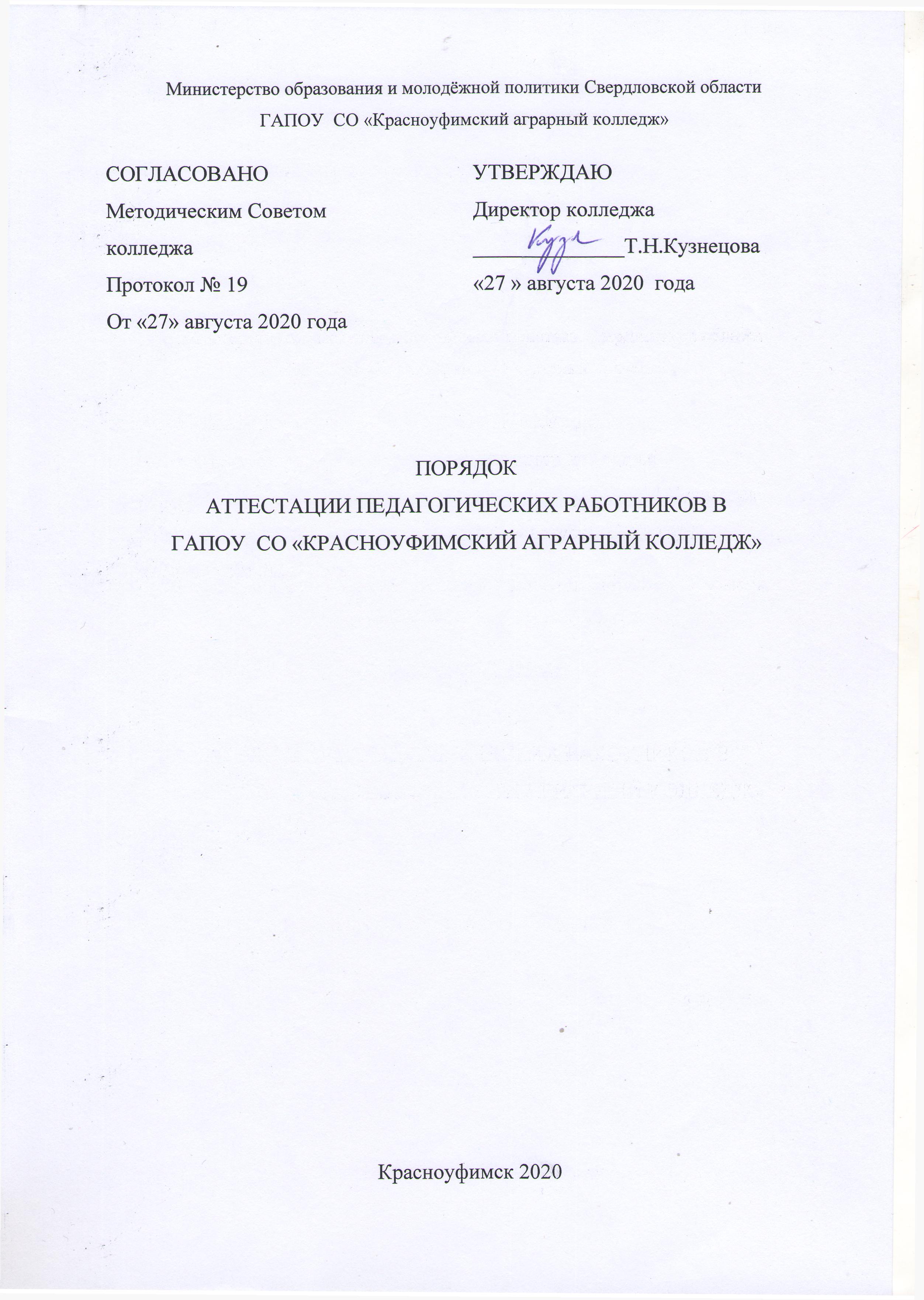 СодержаниеОбласть применения  Правовая сторона	3 Общие положения	.3 Аттестация педагогических работников с целью подтверждения соответствия занимаемой должности	4 Порядок аттестации педагогических работников для установления соответствия уровня их квалификации требованиям, предъявляемым к квалификационным  категориям	 (первой или высшей)……………………………………..	    …  9 Методическое сопровождение педагогических работников колледжа вмежаттестационный период	  15Приложение	    17Приложение А Паспорт аттестующегося	17Приложение Б Лист экспертной оценки	…   21Приложение В Представление	  24(на педагогических работников, аттестующихся с целью установлениясоответствия занимаемой должности)	24Приложение Г Заявление	25Приложение Д Протокол проведения экспертизы	……….… 26Приложение Е График прохождения аттестации  	….271. Область применения1.1. Настоящее положение регламентирует организацию аттестации педагогических работников в ГАПОУ СО «Красноуфимский аграрный колледж».2. Правовая сторона2.1. Положение составлено в соответствии с:-	Федеральным Законом от 29.12.2012 г. № 273-ФЗ «Об образовании в Российской Федерации»;-	Законом Свердловской области от 15 июля 2013 года № 78-03 «Об образовании в Свердловской области»,-	Порядком проведения аттестации педагогических работников организаций, осуществляющих образовательную деятельность от 7 апреля 2014 г.;3. Общие положения3.1.	Аттестация проводится в целях установления соответствия уровня квалификации педагогических работников требованиям, предъявляемым к квалификационным категориям (первой или высшей) или подтверждения соответствия педагогических работников занимаемым ими должностям на основе оценки их профессиональной деятельности .3.2.	Проведение аттестации педагогических работников в целях подтверждения соответствия педагогических работников занимаемым ими должностям осуществляется один раз в пять лет на основе оценки их профессиональной деятельности аттестационной комиссией колледжа. Основанием для аттестации на соответствие занимаемой должности является представление директора колледжа.3.3.	Проведение аттестации в целях установления квалификационной категории (первой или высшей) педагогических работников осуществляется по желанию работников Главной аттестационной комиссией Свердловской области в соответствии с установленным порядком. Основанием для аттестации на квалификационную категорию является заявление педагогического работника (Приложение Г).3.2. Основные задачи аттестации:-	стимулирование целенаправленного, непрерывного повышения уровня квалификации педагогических работников, их методологической культуры, личностного профессионального роста, использования ими современных педагогических технологий;-	повышение эффективности и качества педагогического труда;-	выявление перспектив использования потенциальных возможностей педагогических работников;-	учет требований Федеральных государственных образовательных стандартов к кадровым условиям реализации образовательных программ при формировании кадрового состава колледжа;-	определение необходимости повышения квалификации педагогических работников;-	обеспечение дифференциации уровня оплаты труда педагогических работников.3.3.Основными принципами аттестации являются коллегиальность, гласность, открытость, обеспечивающие объективное отношение к педагогическим работникам, недопустимость дискриминации при проведении аттестации.4. Аттестация педагогических работников с целью подтверждения соответствия занимаемой должности4.1.	Аттестация педагогических работников, не имеющих квалификационных категорий (первой или высшей), является обязательной.4.2.	Проведение аттестации педагогических работников осуществляется на основании приказа директора колледжа.4.3.	Директор направляет в аттестационную комиссию колледжа представление на аттестующегося педагогического работника.4.4.	В представлении должны содержаться следующие сведения о педагогическом работнике (Приложение В):а)	фамилия, имя, отчество;б)	наименование должности на дату проведения аттестации;в)	дата заключения по этой должности трудового договора;г)	уровень образования и квалификация по направлению подготовки;д)	информация о прохождении повышения квалификации;е)	результаты предыдущих аттестаций (в случае их проведения).ж)	мотивированная всесторонняя и объективная оценка профессиональных, деловых качеств, результатов профессиональной деятельности на основе квалификационной характеристики по занимаемой должности, в том числе в случаях, когда высшее или среднее профессиональное образование педагогических работников не соответствует профилю преподаваемого предмета либо профилю педагогической деятельности, участия в деятельности методических объединений и иных формах методической работы.4.5.	Педагогический работник должен быть ознакомлен с представлением директором колледжа под роспись не позднее, чем за месяц до дня проведения аттестации. После ознакомления с представлением педагогический работник имеет право представить в аттестационную комиссию собственные сведения, характеризующие его трудовую деятельность за период с даты предыдущей аттестации (при первичной аттестации - с даты поступления на работу), а также заявление с соответствующим обоснованием в случае несогласия со сведениями, содержащимися в представлении директора колледжа. При отказе педагогического работника от ознакомления с представлением составляется соответствующий акт, который подписывается директором колледжа и лицами, в присутствии которых составлен акт.4.6.	Процедуре аттестации педагогического работника должно предшествовать ознакомление с нормативными документами по аттестации под роспись. Роспись вносится в аттестационный паспорт с указанием даты ознакомления (Приложение А).4.7.	На основании представления педагогический работник проходит аттестацию в аттестационной комиссии колледжа в одной из форм:-	представление аналитического отчета;-	представление и защита рабочей программы;-	представление и защита конспекта урока;-	представление и защита образовательного проекта;-	представление и защита творческой работы;-	представление модели деятельности по одному из актуальных направлений развития образования.4.8.	Заседание аттестационной комиссии проводится в присутствии аттестующегося работника. При неявке педагогического работника на заседание аттестационной комиссии, комиссия вправе провести аттестацию в его отсутствие.4.9.	Заседание аттестационной комиссии организации считается правомочным, если на нем присутствуют не менее двух третей от общего числа членов аттестационной комиссии организации.4.10.	В случае отсутствия педагогического работника в день проведения аттестации на заседании аттестационной комиссии организации по уважительным причинам, его аттестация переносится на другую дату, и в график аттестации вносятся соответствующие изменения, о чем работодатель знакомит работника под роспись не менее чем за 30 календарных дней до новой даты проведения его аттестации.4.11.	При неявке педагогического работника на заседание аттестационной комиссии организации без уважительной причины аттестационная комиссия организации проводит аттестацию в его отсутствие.4.12.	Аттестационная комиссия рассматривает сведения о педагогическом работнике, содержащиеся в представлении, заявление аттестуемого с соответствующим обоснованием в случае несогласия с представлением, а также дает оценку соответствия педагогического работника квалификационным требованиям по занимаемой должности. Члены аттестационной комиссии при необходимости вправе задавать педагогическому работнику вопросы, связанные с выполнением должностных обязанностей.4.13.	По результатам аттестации педагогического работника аттестационная комиссия принимает одно из следующих решений:-	соответствует занимаемой должности (указывается должность работника);-	не соответствует занимаемой должности (указывается должность работника)4.14.	Решение аттестационной комиссией принимается в отсутствие аттестуемого педагогического работника открытым голосованием большинством голосов присутствующих на заседании членов аттестационной комиссии. Решение считается правомочным, если на заседании присутствовало не менее 2/3 состава Комиссии.При количестве голосов не менее половины всех членов аттестационной комиссии считается, что педагогический работник соответствует занимаемой должности.При прохождении аттестации педагогический работник, являющийся членом аттестационной комиссии, не участвует в голосовании по своей кандидатуре.4.15 Результаты аттестации педагогического работника, непосредственно присутствующего на заседании аттестационной комиссии, сообщаются ему после подведения итогов голосования.4.16. Результаты аттестации педагогических работников заносятся в протокол, подписываемый председателем, заместителем председателя, секретарем и членами аттестационной комиссии организации, присутствовавшими на заседании, который хранится с представлениями, дополнительными сведениями, представленными самим педагогическими работниками, характеризующими их профессиональную деятельность (в случае их наличия), у работодателя.4.17. На педагогического работника, прошедшего аттестацию, не позднее двух рабочих дней со дня ее проведения секретарем аттестационной комиссии организации составляется выписка из протокола, содержащая сведения о фамилии, имени, отчестве (при наличии) аттестуемого, наименовании его должности, дате заседания аттестационной комиссии организации, результатах голосования, о принятом аттестационной комиссией организации, решении. Работодатель знакомит педагогического работника с выпиской из протокола под роспись в течение трех рабочих дней после ее составления. Выписка из протокола хранится в личном деле педагогического работника.4.18.	Результаты аттестации в целях подтверждения соответствия педагогических работников занимаемым ими должностям на основе оценки их профессиональной деятельности педагогический работник вправе обжаловать в соответствии с законодательством Российской Федерации.4.19.	Аттестацию в целях подтверждения соответствия занимаемой должности не проходят следующие педагогические работники:а)	педагогические работники, имеющие квалификационные категории;б) проработавшие в занимаемой должности менее двух лет в организации, в которой проводится аттестация;в) беременные женщины;г) женщины, находящиеся в отпуске по беременности и родам;д) лица, находящиеся в отпуске по уходу за ребенком до достижения им возраста трех лет;е) отсутствовавшие на рабочем месте более четырех месяцев подряд в связи с заболеванием.Аттестация педагогических работников, предусмотренных подпунктами "г" и "д" настоящего пункта, возможна не ранее чем через два года после их выхода из указанных отпусков.Аттестация педагогических работников, предусмотренных подпунктом "е" настоящего пункта, возможна не ранее чем через год после их выхода на работу.4.20.	Аттестационные комиссии организаций дают рекомендации директору колледжа о возможности назначения на соответствующие должности педагогических работников лиц, не имеющих специальной подготовки или стажа работы, установленных в разделе "Требования к квалификации" раздела "Квалификационные характеристики должностей работников образования" Единого квалификационного справочника должностей руководителей, специалистов и служащих, но обладающих достаточным практическим опытом и компетентностью, выполняющих качественно и в полном объеме возложенные на них должностные обязанности.5. Порядок аттестации педагогических работников для установления соответствия уровня их квалификации требованиям, предъявляемым к квалификационным категориям(первой или высшей)5.1. Аттестация педагогического работника для установления соответствия уровня его квалификации требованиям, предъявляемым к первой или высшей квалификационным категориям, проводится на основании заявления (Приложение Г) педагогического работника по его желанию и устанавливается на срок пять лет.5.2. Педагогический работник, перед подачей заявления на аттестацию должен быть ознакомлен с нормативными документами по организации и прохождению аттестации методистом, ответственным за организацию аттестации под роспись. Роспись вносится в аттестационный паспорт с указанием даты ознакомления. (Приложение А)5.3. Подаче заявления с целью пройти аттестацию на квалификационную категорию предшествует процедура самооценки педагогического работника (Приложение Б). Лист самооценки аттестующийся должен получить у методиста, ответственного за организацию аттестации. При набранной сумме баллов 30-39 рекомендуемая квалификационная категория - первая, при сумме 40-50- высшая. На основании результатов самооценки аттестующийся педагогический работник формулирует саморекомендации на следующий межаттестационный период. Рекомендации должны способствовать развитию профессиональной компетентности работника. Сформулированные рекомендации вносятся в паспорт аттестующегося и в регистрационную карту. Баллы, набранные при самооценке, вносятся в паспорт аттестующегося и подтверждаются его подписью с указанием даты проведения самооценки. (Приложение А)5.4. Заявление на аттестацию для установления соответствия уровня квалификации требованиям, предъявляемым к квалификационным категориям, рекомендуется подавать за три месяца до окончания срока действующей категории. Продолжительность аттестации для каждого педагогического работника от начала ее проведения и до принятия решения аттестационной комиссией составляет не более 60 календарных дней.5.5. Заявление в Главную аттестационную комиссию Министерства среднего и профессионального образования Свердловской области у педагогического работника принимает методист, назначенный приказом директора колледжа ответственным за организацию аттестации. Заявление регистрируется в журнале, установленной формы. Журнал хранится в методическом кабине колледжа.5.6. Педагогический работник имеет право подать заявление непосредственно через автоматизированный сервис Свердловской области КАИС ИРО в любое из представительств ГАК, действующих в Свердловской области.5.7. На основании заявления педагогического работника об аттестации директор колледжа издает приказ об организации процедуры аттестации этого работника и формулирует рекомендации аттестующемуся работнику от имени колледжа на следующий межаттестационный период. Рекомендации должны способствовать развитию профессиональной компетентности работника. Сформулированные рекомендации вносятся в паспорт аттестующегося. 5.8. В период с момента подачи заявления педагогическим работником до проведения экспертизы на рабочем месте методист, ответственный за организацию и проведение аттестации составляет и заполняет паспорт аттестующегося (приложение А), листы экспертной оценки для экспертов (Приложение Б), протокол заседания экспертной комиссии (приложение Д). Методист размещает в КАИС ИРО копию заявления аттестующегося, вносит в соответствующие разделы КАИС ИРО информацию о профессиональной деятельности аттестующегося, его саморекомендации и рекомендации колледжа на следующий период.5.9. В заявлении о проведении аттестации педагогические работники указывают квалификационные категории и должности, по которым они желают пройти аттестацию.5.10. Заявления о проведении аттестации подаются педагогическими работниками независимо от продолжительности работы в организации, в том числе в период нахождения в отпуске по уходу за ребенком.5.11. Заявления о проведении аттестации в целях установления высшей квалификационной категории по должности, по которой аттестация будет проводиться впервые, подаются педагогическими работниками не ранее чем через два года после установления по этой должности первой квалификационной категории.5.12.	Истечение срока действия высшей квалификационной категории не ограничивает право педагогического работника впоследствии обращаться в аттестационную комиссию с заявлением о проведении его аттестации в целях установления высшей квалификационной категории по той же должности.5.13.	Экспертиза профессиональной деятельности педагогического работника, аттестующегося на квалификационную категорию, осуществляется на рабочем месте экспертной комиссией, назначенной из числа экспертов Областного банка приказом руководителя представительства ГАК Министерства среднего и профессионального образования Свердловской области и в представительстве ГАК.5.14.	Дата работы экспертной комиссии на рабочем месте определяется приказом руководителя представительства ГАК Министерства среднего и профессионального образования Свердловской области .5.15.	Формы предъявления результатов практической деятельности за межаттестационный период:-	аналитический отчет;-	научно-практическая конференция;-	презентация авторских учебных программ, методических разработок, пособий;-	публичная защита опытно-экспериментальных разработок.5.16.	Предъявление экспертной комиссии документов, подтверждающих представленные результаты профессиональной практической деятельности - обязательная часть процедуры экспертизы, независимо от формы представления результатов.5.17.	По окончании процедуры экспертизы результатов профессиональной деятельности на рабочем месте методист, ответственный за организацию и проведение аттестации, информационный обмен с представительствами ГАК Министерства общего и профессионального образования Свердловской области утверждает аттестационный паспорт в представительстве ГАК и сдает пакет аттестационных документов (аттестационный паспорт, заявление) в Главную аттестационную комиссию. Баллы, выставленные экспертами, вносятся в соответствующие разделы КАИС ИРО.5.18.3аседание аттестационной комиссии считается правомочным, если на нем присутствуют не менее двух третей от общего числа ее членов.5.19.	Педагогический работник имеет- право лично присутствовать при его аттестации на заседании аттестационной комиссии. При неявке педагогического работника на заседание аттестационной комиссии аттестация проводится в его отсутствие.5.19.	Первая квалификационная категория педагогическим работникам устанавливается на основе:-	стабильных положительных результатов освоения обучающимися образовательных программ по итогам мониторингов, проводимых организацией;-	стабильных положительных результатов освоения обучающимися образовательных программ по итогам мониторинга системы образования, проводимого в порядке, установленном постановлением Правительства Российской Федерации от 5 августа 2013 г. N 662;-	выявления развития у обучающихся способностей к научной (интеллектуальной), творческой, физкультурно-спортивной деятельности;-	личного вклада в повышение качества образования, совершенствования методов обучения и воспитания, транслирования в педагогических коллективах опыта практических результатов своей профессиональной деятельности, активного участия в работе методических объединений педагогических работников организации.5.21.	Высшая квалификационная категория педагогическим работникам устанавливается на основе:-	достижения обучающимися положительной динамики результатов освоения образовательных программ по итогам мониторингов, проводимых организацией;-	достижения обучающимися положительных результатов освоения образовательных программ по итогам мониторинга системы образования, проводимого в порядке, установленном постановлением Правительства Российской Федерации от 5 августа 2013 г. N 662;-	выявления и развития способностей обучающихся к научной (интеллектуальной), творческой, физкультурно-спортивной деятельности, а также их участия в олимпиадах, конкурсах, фестивалях, соревнованиях;-	личного вклада в повышение качества образования, совершенствования методов обучения и воспитания, и продуктивного использования новых образовательных технологий, транслирования в педагогических коллективах опыта практических результатов своей профессиональной деятельности, в том числе экспериментальной и инновационной;-	активного участия в работе методических объединений педагогических работников организаций, в разработке программно-методического сопровождения образовательного процесса, профессиональных конкурсах.5.22.	Оценка профессиональной деятельности педагогических работников в целях установления квалификационной категории осуществляется аттестационной комиссией на основе результатов их работы, предусмотренных пунктами 5.20 и 5.21 настоящего Порядка, при условии, что их деятельность связана с соответствующими направлениями работы.5.23.	По результатам аттестации аттестационная комиссия принимает одно из следующих решений:-	установить первую (высшую) квалификационную категорию (указывается должность педагогического работника, по которой устанавливается квалификационная категория);-	отказать в установлении первой (высшей) квалификационной категории (указывается должность, по которой педагогическому работнику отказывается е установлении квалификационной категории).5.24.Решение аттестационной комиссией принимается в отсутствие аттестуемого педагогического работника открытым голосованием большинством голосов присутствующих на заседании членов аттестационной комиссии. При равенстве голосов аттестационная комиссия принимает решение об установлении первой (высшей) квалификационной категории.При прохождении аттестации педагогический работник, являющийся членом аттестационной комиссии, не участвует в голосовании по своей кандидатуре.Результаты аттестации педагогического работника, непосредственно присутствующего на заседании аттестационной комиссии, сообщаются ему после подведения итогов голосования.5.25.	Решение аттестационной комиссии оформляется протоколом, который подписывается председателем, заместителем председателя, секретарем и членами аттестационной комиссии, принимавшими участие в голосовании.Решение аттестационной комиссии вступает в силу со дня его вынесения.5.26.	При принятии в отношении педагогического работника, имеющего первую квалификационную категорию, решения аттестационной комиссии об отказе в установлении высшей квалификационной категории, за ним сохраняется первая квалификационная категория до истечения срока ее действия.5.27.	Педагогические работники, которым при проведении аттестации отказано в установлении квалификационной категории, обращаются по их желанию в аттестационную комиссию с заявлением о проведении аттестации на ту же квалификационную категорию не ранее чем через год со дня принятия аттестационной комиссией соответствующего решения.5.28.	Выписка из приказа Министра общего и профессионального образования Свердловской области об установлении первой и высшей квалификационной категории на основании решения ГАК, размещенного на сайте Министерства общего и профессионального образования Свердловской области передается в отдел кадров колледжа и аттестованному педагогическому работнику методистом, ответственным за проведение аттестации.5.29.	Результаты аттестации в целях установления квалификационной категории (первой или высшей) педагогический работник вправе обжаловать в соответствии с законодательством Российской Федерации.5.30.Квалификационные категории, установленные педагогическим работникам, сохраняются до окончания срока их действия при переходе в другую организацию, в том числе расположенную в другом субъекте Российской Федерации.6. Методическое сопровождение педагогических работников колледжа в межаттестационный период6.1.	Организацию аттестации, методическое сопровождение педагогических работников в межаттестационный период осуществляет методический отдел колледжа. Ежегодно приказом директора по колледжу назначается методист, ответственный за организационные вопросы аттестации и информационный обмен с представительствами Главной аттестационной комиссии Свердловской области.6.2.	В межаттестационный период методисты колледжа ведут мониторинг профессиональной деятельности преподавателей и формируют их аттестационные портфолио.6.3.	В период с 30 июня по 1 сентября текущего года методический отдел формирует предварительный перечень аттестующихся педагогических работников на следующий аттестационный год.6.4. Методический отдел на позднее 30 декабря текущего года формирует план аттестации педагогических работников на пять лет. План согласуется с заместителем директора по учебной  работе и утверждается директором колледжа (Приложение Е).6.6.	Методический отдел обеспечивает информационную поддержку аттестационных процессов в колледже: на сайте колледжа в разделе Преподавателям размещаются материалы по вопросам аттестации педагогических работников.6.7.	По итогам аттестационного года заместитель директора по учебной работе до 15 декабря текущего года составляет аналитическую справку с целью улучшения организационно-содержательных условий аттестации педагогических работников.Приложение АМИНИСТЕРСТВО ОБРАЗОВАНИЯ И МОЛОДЁЖНОЙ ПОЛИТИКИ СВЕРДЛОВСКОЙ ОБЛАСТИПАСПОРТ
АТТЕСТУЮЩЕГОСЯ(представляется на регистрацию в ГАК лицом, ответственным за информационный обмен в МОУО, ведомстве, в ОУ, подведомственном МО СО, Представительством ГАК)____________________________________________________________________________Фамилия, имя, отчество____________________________________________________________________________Образовательное учреждение, муниципальное образование____________________________________________________________________________Должность, по которой аттестуется работникПаспорт подлежит замене на аттестационный лист№ _____ от «___» ________ 20___ г.Зарегистрирован ГАК   № ______________ «____»_______20____г. Протокол №_______  «____»_______20____г. Результаты рассмотрения рабочей группой ГАК___________________________СВЕДЕНИЯ ОБ АТТЕСТУЮЩЕМСЯ(заполняется в образовательном учреждении)1. ФИО _____________________________________________________________2. Дата и год рождения «____» ________________ 19_____ г.3. Сведения об образовании ________________________________________________(какое ОУ окончил (а) и когда________________________________________________________________________________специальность, квалификация, ученая степень (звание) и т. п.4. Занимаемая должность на момент аттестации и дата назначения на эту должность______________________________________________________________________
5. Место работы _________________________________________________________________
________________________________________________________________________________6. Общий трудовой стаж _________________________________________________________7. Стаж педагогической работы (работы по специальности) ________________________________________________________________________________________________________________________________________________________________8. Сведения о повышении квалификации ________________________________________________________________________________где, когда обучался________________________________________________________________________________9. Участвую в аттестации повторно (второй, третий, четвертый раз), досрочно (нужное подчеркнуть)10. Предыдущую аттестацию проходил (а) в ________ году, присвоена __________ к.к.установлено соответствие должности___________________________________________  11. Аттестация с целью ________________________________________________________________________________________________________________________________________________________________Зарегистрировано «_____» _________________ 20 ____ г. № ______________Данные о прохождении  АТТЕСТАЦИИФИО аттестуемого______________________ ОУ __________________________ должность________________________* Рейтинговая таблицаЗАДАЧИ НА МЕЖАТТЕСТАЦИОННЫЙ ПЕРИОДОсновные перспективные направления развития
профессиональной компетентности аттестующегося работника
по результатам САМООЦЕНКИ______________________________________________________________________________________________________________________________________________________________________________________________________________________________________________________________________________________________________________________________________________________________________________________________________________________________________________________________________________________________________________________________________________________________________________________________Подпись аттестующегося ________________________ 	       Дата ______________Рекомендации ОБРАЗОВАТЕЛЬНОГО УЧРЕЖДЕНИЯ
по результатам межаттестационного периода______________________________________________________________________________________________________________________________________________________________________________________________________________________________________________________________________________________________________________________________________________________________________________________________________________________________________________________________________________________________________________________________________________________________________________________________Подпись руководителя ОУ _____________ (________________)Дата ______________С рекомендациями ознакомлен (а) ________________________ Дата ______________Рекомендации ЭКСПЕРТНОЙ (квалификационной) КОМИССИИ____________________________________________________________________________________________________________________________________________________________________________________________________________________________________________________________________________________________________________________________________________________________________________________________________________________________________________________________________________________________________________Подпись председателя ЭК (КК)  ______________ (_______________) Дата ______________С рекомендациями ознакомлен (а) ________________________ Дата ______________Направление в ЦЕНТР квалификационных испытаний при ___________________________________________________________________________________________________________________________________________________________________Подпись руководителя ОУ                                        МППриложение БЛист экспертной оценкиФИО аттестующегося преподавателя: _________________________________________________________________ОУ: ______________________________________________________________________________________________ Форма аттестации: __________________________________________________________________________________Член экспертной комиссии:___________________________________________________________________________                     (ФИО полностью, подпись) Дата:Лист экспертного заключенияФИО аттестующегося преподавателя: ________________________________________________________________ОУ: _____________________________________________________________________________________________ Форма аттестации: _________________________________________________________________________________Максимально возможное количество баллов: 50Уровни сформированности компонентов профессиональной деятельности        Количество баллов:________________Рекомендации на следующий межаттестационный период: _____________________________________________________________________________________________________________________________________________________________________________________________________________________________________________________________________________________________________________________________________________________________________________________________________________________________________________________________________________________________________Председатель экспертной комиссии ____________________________________________________                                                                                                   (ФИО полностью, подпись)Члены комиссии           _____________________________________ __________________________                     (ФИО полностью, подпись)                                                                                                   ______________ _____________________________________________                     (ФИО полностью, подпись)    С заключением ознакомлен:______________________________________________________                                                                              подпись  аттестующегося (расшифровка)                                                                                                                 _________________20___ года    Полученные результаты ранжируются в рамках рейтинговой системы:0 - 19 баллов - установление несоответствия занимаемой должности,20 баллов и выше - установление соответствия занимаемой должности,30 - 39 баллов - уровень квалификации соответствует требованиям, предъявляемым к первой квалификационной категории; 40 - 50 баллов - уровень квалификации соответствует требованиям, предъявляемым к высшей квалификационной категории.Приложение ВВ аттестационнуюкомиссию ГАПОУ СО «Красноуфимский аграрный колледж»ПРЕДСТАВЛЕНИЕ(на педагогических работников, аттестующихся с целью установления соответствия занимаемой должности) На _______________________________________________________________________________________________________________________________________________________(ФИО, дата рождения)для установления соответствия занимаемой должности __________________________________________________________________________(наименование должности)в ОУ ______________________________________________________________________________________________________________________________________________Данные об аттестующемся: 1. Сведения об  образовании _______________________________________________                                                  (какое образовательное учреждение окончил(а) и когда,, __________________________________________________________________________специальность, квалификация, звание, ученая степень, ученое звание и др.)2. Сведения о работе:Общий трудовой стаж ______________________________________________________ Стаж педагогической работы ________________________________________________В данном образовательном учреждении работает с ______________________________									          (дата)3. Характеристика деятельности:- профессионально-личностные качества: __________________________________________________________________________________________________________________ - деловые качества: _____________________________________________________________________________________________________________________________________- организаторские способности: __________________________________________________________________________________________________________________________4. Оценка результатов профессиональной деятельности (достижений)_________________________________________________________________________________________________________________________________________________________________________________________________________________________________5. Дополнительные сведения.___________________________________________________________________________(подпись, печать, ФИО руководителя ОУ)С представлением ознакомлен (а)«_____»_________20_____                                            Подпись_______________________Приложение ГВ Аттестационнуюкомиссию Министерства образования и молодёжной политикиСвердловской области  от _________________________                                          (фамилия, имя, отчество)                             ____________________________                                        (должность, место работы)ЗАЯВЛЕНИЕ    Прошу аттестовать меня в 20__ году на __________________ квалификационную  категорию     по      должности    _______________________________________________________________________________.    В настоящее время (имею ___________ квалификационную  категорию,  срок ее действия до_________) либо (квалификационной категории не имею).Основанием для   аттестации   на   указанную    в    заявлении квалификационную категорию считаю следующие результаты работы, соответствующие требованиям, предъявляемым к _______ квалификационной категории(перечислить направления деятельности и задачи, которые ставились перед аттестующимся в межаттестационный период по перечисленным направлениям деятельности; указать степень реализации поставленных задач (насколько удалось приблизиться к намеченной цели) по перечисленным выше направлениям деятельности и что изменилось в результате реализации поставленных задач по перечисленным направлениям деятельности;  перечислить показатели практической деятельности в межаттестационный период, подтверждающие эффективность по перечисленным выше направлениям деятельности; сформулировать значимость личного вклада аттестующегося работника в развитие образовательного учреждения, муниципального образования): ________________________________________________________________________________________________________________________________________________________________________________________________________________________________________________________________________________________________________________________________________________________________________________________________________________________________________________________________________________________________________________________________________________________________________________________________________________________________________________________________Сообщаю о себе следующие сведения:образование (когда и какое образовательное учреждение профессионального образования окончил, полученная специальность и квалификация) _______________________________________________________________________________________________________________________________________________________________стаж педагогической работы (по специальности) ________ лет, в данной должности ________ лет; в данном учреждении _______ лет.Имею следующие награды, звания, ученую степень, ученое звание ________________________________________________________________________________Сведения о повышении квалификации ______________________________________________________________________________________________________________________________Аттестацию на заседании аттестационной комиссии прошу провести в моем присутствии (без моего присутствия)(нужное подчеркнуть).Являюсь (не являюсь) членом профсоюзной организации (нужное подчеркнуть). "__" ______________ 20__ г.                                                                       Подпись ___________Приложение ДМинистерство образования и молодёжной политики Свердловской областиГосударственное автономное образовательное учреждение дополнительного профессионального образования Свердловской области «ИНСТИТУТ РАЗВИТИЯ ОБРАЗОВАНИЯ»ПРИКАЗ №           -АП      ОТ «       »                                    20__ Г.ПРЕДСТАВИТЕЛЬСТВО ГАКПротокол проведения экспертизырезультатов деятельности в межаттестационный период №______Дата _________ 20____Председатель экспертной комиссии __________________________________________________________________________________________________Члены экспертной комиссии ________________________________________________________________________________________________________Секретарь экспертной комиссии _______________________________________________________________________________________Председатель экспертной комиссии _________________________________________________ Секретарь _______________________Члены экспертной комиссии _________________________________________________________________________________________М.П.     ОУПриложение ЕГрафик прохождения аттестации педагогическими работниками ГАПОУ СО «Красноуфимский аграрный колледж» на период с 20____ г. По 20_____г. (на пять лет)Руководительобразовательного учреждения(органа управления образованием)_____________ (__________________)               Подпись, печатьОтветственный организатор ОУ_____________ (__________________)              ПодписьКОНТРОЛЬНЫЕТОЧКИРезультаты самооценкиРезультаты самооценкиРезультаты самооценкиРезультаты  независимой экспертизы, квалификационного испытания Приказ о составе КК (ЭК) от «___»__________20     г. № _______ , издан _____________Протокол № __________ от «_____»_________________20____г. Результаты  независимой экспертизы, квалификационного испытания Приказ о составе КК (ЭК) от «___»__________20     г. № _______ , издан _____________Протокол № __________ от «_____»_________________20____г. Результаты  независимой экспертизы, квалификационного испытания Приказ о составе КК (ЭК) от «___»__________20     г. № _______ , издан _____________Протокол № __________ от «_____»_________________20____г. Результаты  независимой экспертизы, квалификационного испытания Приказ о составе КК (ЭК) от «___»__________20     г. № _______ , издан _____________Протокол № __________ от «_____»_________________20____г. Результаты  независимой экспертизы, квалификационного испытания Приказ о составе КК (ЭК) от «___»__________20     г. № _______ , издан _____________Протокол № __________ от «_____»_________________20____г. КОНТРОЛЬНЫЕТОЧКИБалл*Общий баллДата,ПодписьБалл*Общий баллФИОпредседателя,экспертовПодписиПодписиЭмоционально-психологическийПредседатель (ЭК, КК)Эксперты:Председатель (ЭК, КК)Эксперты:РегулятивныйПредседатель (ЭК, КК)Эксперты:Председатель (ЭК, КК)Эксперты:СоциальныйПредседатель (ЭК, КК)Эксперты:Председатель (ЭК, КК)Эксперты:АналитическийПредседатель (ЭК, КК)Эксперты:Председатель (ЭК, КК)Эксперты:ТворческийПредседатель (ЭК, КК)Эксперты:Председатель (ЭК, КК)Эксперты:СамосовершенствованияПредседатель (ЭК, КК)Эксперты:Председатель (ЭК, КК)Эксперты:Дополнительные баллы  за: _____________________________(для учителей: средний показатель успеваемости по предмету обучающихся соответствует (превышает) средний показатель  по ОУ, МОУО, результат ГИА9 и ЕГЭ, в случае выпуска)Председатель (ЭК, КК)Эксперты:Председатель (ЭК, КК)Эксперты:С нормативными документами по аттестации ПР ознакомлен (а) _____________________________подпись«____» ______________ 20___г.С нормативными документами по аттестации ПР ознакомлен (а) _____________________________подпись«____» ______________ 20___г.С нормативными документами по аттестации ПР ознакомлен (а) _____________________________подпись«____» ______________ 20___г.С результатами ознакомлен(а) _______________________ «____» ______________ 20___гПретензии, замечания по процедуре ________________________________________________Подпись аттестующегося работника______________________________Ф.И.О. ______________________________________________________________________________________подпись руководителя (заместителя) МОУО, ОУ на базе которого функционирует ЦКИ, Окружное или Территориальное представительство ГАК, проведен первичный анализ результатов аттестации на заседании рабочей группы                     М.П. (МОУО, ОУ на базе которого функционирует ЦКИ, Окружное или Территориальное представительство ГАК, проведено заседание рабочей группы)С результатами ознакомлен(а) _______________________ «____» ______________ 20___гПретензии, замечания по процедуре ________________________________________________Подпись аттестующегося работника______________________________Ф.И.О. ______________________________________________________________________________________подпись руководителя (заместителя) МОУО, ОУ на базе которого функционирует ЦКИ, Окружное или Территориальное представительство ГАК, проведен первичный анализ результатов аттестации на заседании рабочей группы                     М.П. (МОУО, ОУ на базе которого функционирует ЦКИ, Окружное или Территориальное представительство ГАК, проведено заседание рабочей группы)С результатами ознакомлен(а) _______________________ «____» ______________ 20___гПретензии, замечания по процедуре ________________________________________________Подпись аттестующегося работника______________________________Ф.И.О. ______________________________________________________________________________________подпись руководителя (заместителя) МОУО, ОУ на базе которого функционирует ЦКИ, Окружное или Территориальное представительство ГАК, проведен первичный анализ результатов аттестации на заседании рабочей группы                     М.П. (МОУО, ОУ на базе которого функционирует ЦКИ, Окружное или Территориальное представительство ГАК, проведено заседание рабочей группы)С результатами ознакомлен(а) _______________________ «____» ______________ 20___гПретензии, замечания по процедуре ________________________________________________Подпись аттестующегося работника______________________________Ф.И.О. ______________________________________________________________________________________подпись руководителя (заместителя) МОУО, ОУ на базе которого функционирует ЦКИ, Окружное или Территориальное представительство ГАК, проведен первичный анализ результатов аттестации на заседании рабочей группы                     М.П. (МОУО, ОУ на базе которого функционирует ЦКИ, Окружное или Территориальное представительство ГАК, проведено заседание рабочей группы)С результатами ознакомлен(а) _______________________ «____» ______________ 20___гПретензии, замечания по процедуре ________________________________________________Подпись аттестующегося работника______________________________Ф.И.О. ______________________________________________________________________________________подпись руководителя (заместителя) МОУО, ОУ на базе которого функционирует ЦКИ, Окружное или Территориальное представительство ГАК, проведен первичный анализ результатов аттестации на заседании рабочей группы                     М.П. (МОУО, ОУ на базе которого функционирует ЦКИ, Окружное или Территориальное представительство ГАК, проведено заседание рабочей группы)С нормативными документами по аттестации ПР ознакомлен (а) _____________________________подпись«____» ______________ 20___г.С нормативными документами по аттестации ПР ознакомлен (а) _____________________________подпись«____» ______________ 20___г.С нормативными документами по аттестации ПР ознакомлен (а) _____________________________подпись«____» ______________ 20___г.С результатами ознакомлен(а) _______________________ «____» ______________ 20___гПретензии, замечания по процедуре ________________________________________________Подпись аттестующегося работника______________________________Ф.И.О. ______________________________________________________________________________________подпись руководителя (заместителя) МОУО, ОУ на базе которого функционирует ЦКИ, Окружное или Территориальное представительство ГАК, проведен первичный анализ результатов аттестации на заседании рабочей группы                     М.П. (МОУО, ОУ на базе которого функционирует ЦКИ, Окружное или Территориальное представительство ГАК, проведено заседание рабочей группы)С результатами ознакомлен(а) _______________________ «____» ______________ 20___гПретензии, замечания по процедуре ________________________________________________Подпись аттестующегося работника______________________________Ф.И.О. ______________________________________________________________________________________подпись руководителя (заместителя) МОУО, ОУ на базе которого функционирует ЦКИ, Окружное или Территориальное представительство ГАК, проведен первичный анализ результатов аттестации на заседании рабочей группы                     М.П. (МОУО, ОУ на базе которого функционирует ЦКИ, Окружное или Территориальное представительство ГАК, проведено заседание рабочей группы)С результатами ознакомлен(а) _______________________ «____» ______________ 20___гПретензии, замечания по процедуре ________________________________________________Подпись аттестующегося работника______________________________Ф.И.О. ______________________________________________________________________________________подпись руководителя (заместителя) МОУО, ОУ на базе которого функционирует ЦКИ, Окружное или Территориальное представительство ГАК, проведен первичный анализ результатов аттестации на заседании рабочей группы                     М.П. (МОУО, ОУ на базе которого функционирует ЦКИ, Окружное или Территориальное представительство ГАК, проведено заседание рабочей группы)С результатами ознакомлен(а) _______________________ «____» ______________ 20___гПретензии, замечания по процедуре ________________________________________________Подпись аттестующегося работника______________________________Ф.И.О. ______________________________________________________________________________________подпись руководителя (заместителя) МОУО, ОУ на базе которого функционирует ЦКИ, Окружное или Территориальное представительство ГАК, проведен первичный анализ результатов аттестации на заседании рабочей группы                     М.П. (МОУО, ОУ на базе которого функционирует ЦКИ, Окружное или Территориальное представительство ГАК, проведено заседание рабочей группы)С результатами ознакомлен(а) _______________________ «____» ______________ 20___гПретензии, замечания по процедуре ________________________________________________Подпись аттестующегося работника______________________________Ф.И.О. ______________________________________________________________________________________подпись руководителя (заместителя) МОУО, ОУ на базе которого функционирует ЦКИ, Окружное или Территориальное представительство ГАК, проведен первичный анализ результатов аттестации на заседании рабочей группы                     М.П. (МОУО, ОУ на базе которого функционирует ЦКИ, Окружное или Территориальное представительство ГАК, проведено заседание рабочей группы)Соответствие занимаемой должности20 баллов и болееСоответствие уровню квалификации требованиям, предъявляемым к первой квалификационной категории30 - 39Соответствие уровню квалификации требованиям, предъявляемым к высшей квалификационной категории     40 - 50Компоненты деятельностиПоказатели0 баллов – показатель не проявляется;  1 балл –  единичное проявлениепоказателя;   2 балла – оптимальное проявление показателя.БаллыЭмоционально-психологический1.создает благоприятный психологический климат при организации образовательной деятельности, атмосферу взаимопонимания, толерантности, взаимопомощиЭмоционально-психологический2.использует знания об интересах и потребностях обучающихся в педагогической деятельности Эмоционально-психологический3. формирует учебно - познавательную мотивацию обучающихся  Эмоционально-психологический4. обладает педагогическим тактом, культурой речиРегулятивный5. обосновывает профессиональную деятельность с позиции нормативно-правовых документовРегулятивный6.ориентирует цели профессиональной деятельности на требования рынка труда, работодателейРегулятивный7.успешно реализует рабочую программу по предмету деятельности Регулятивный8. имеет стабильные результаты освоения всеми обучающимися образовательных программСоциальный9. развивает коммуникативные способности у обучающихся, формирует коллектив Социальный10. применяет дифференцированный и индивидуальный подходы к обучению и воспитанию, сопровождение обучающихся с особыми образовательными потребностямиСоциальный11.использует в профессиональной деятельности информационно – коммуникационные технологииСоциальный12.имеет  свидетельства общественного признания профессиональных успехов (грамоты, благодарности, публикации в СМИ и др.)Аналитический13.эффективно внедряет в образовательный процесс современные образовательные технологии (проектные, исследовательские, развивающие) Аналитический14.разрабатывает дидактические и методические, контрольно – измерительные  материалы в соответствии с требованиями Основной профессиональной образовательной программы образовательного учрежденияАналитический15.имеет показатели динамики  достижений обучающихся выше средних в Свердловской областиАналитический16. осуществляет мониторинг образовательных достижений обучающихся на уровне сформированности общих и профессиональных компетенций, личностного развития обучающихся Творческий17.вносит личный вклад в повышение качества образования на основе инновационной деятельности, успешно внедряет современные производственные технологииТворческий18. обучающиеся  вовлечены во внеурочную проектную деятельность Творческий19.обучающиеся становятся победителями или призерами районных, городских олимпиад и конкурсовТворческий20. участвует в региональных профессиональных конкурсахСамосовершенствования21. активно распространяет собственный опыт в области повышения качества образования и воспитанияСамосовершенствования22. обобщает опыт проектно – исследовательской деятельности  в научно - методических разработках, публикациях на уровне района, города, области Самосовершенствования23. повышает уровень профессиональной квалификации Самосовершенствования24. является экспертом по профилю профессиональной деятельности на уровне района, городаДополн. баллы (макс. - 2 балла) заДополн. баллы (макс. - 2 балла) заКомпоненты деятельностиПоказатели0 баллов – показатель не проявляется;  1 балл –  единичное проявлениепоказателя;   2 балла – оптимальное проявление показателя.БаллыСуммаЭмоционально-психологический1.создает благоприятный психологический климат при организации образовательной деятельности, атмосферу взаимопонимания, толерантности, взаимопомощиЭмоционально-психологический2.использует знания об интересах и потребностях обучающихся в педагогической деятельности Эмоционально-психологический3. формирует учебно - познавательную мотивацию обучающихся  Эмоционально-психологический4. обладает педагогическим тактом, культурой речиРегулятивный5. обосновывает профессиональную деятельность с позиции нормативно-правовых документовРегулятивный6.ориентирует цели профессиональной деятельности на требования рынка труда, работодателейРегулятивный7.успешно реализует рабочую программу по предмету деятельности Регулятивный8. имеет стабильные результаты освоения всеми обучающимися образовательных программСоциальный9. развивает коммуникативные способности у обучающихся, формирует коллектив Социальный10. применяет дифференцированный и индивидуальный подходы к обучению и воспитанию, сопровождение обучающихся с особыми образовательными потребностямиСоциальный11.использует в профессиональной деятельности информационно – коммуникационные технологииСоциальный12.имеет  свидетельства общественного признания профессиональных успехов (грамоты, благодарности, публикации в СМИ и др.)Аналитический13.эффективно внедряет в образовательный процесс современные образовательные технологии (проектные, исследовательские, развивающие) Аналитический14.разрабатывает дидактические и методические, контрольно – измерительные  материалы в соответствии с требованиями Основной профессиональной образовательной программы образовательного учрежденияАналитический15.имеет показатели динамики  достижений обучающихся выше средних в Свердловской областиАналитический16. осуществляет мониторинг образовательных достижений обучающихся на уровне сформированности общих и профессиональных компетенций, личностного развития обучающихся Творческий17.вносит личный вклад в повышение качества образования на основе инновационной деятельности, успешно внедряет современные производственные технологииТворческий18. обучающиеся  вовлечены во внеурочную проектную деятельность Творческий19.обучающиеся становятся победителями или призерами районных, городских олимпиад и конкурсовТворческий20. участвует в региональных профессиональных конкурсахСамосовершенствования21. активно распространяет собственный опыт в области повышения качества образования и воспитанияСамосовершенствования22. обобщает опыт проектно – исследовательской деятельности  в научно - методических разработках, публикациях на уровне района, города, области Самосовершенствования23. повышает уровень профессиональной квалификации Самосовершенствования24. является экспертом по профилю профессиональной деятельности на уровне района, городаДополн. баллы (макс. - 2 балла) заДополн. баллы (макс. - 2 балла) заФИО аттестующегосяОУ, территория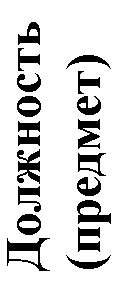 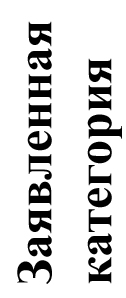 Экспертное заключениеЭкспертное заключениеЭкспертное заключениеЭкспертное заключениеЭкспертное заключениеЭкспертное заключениеЭкспертное заключение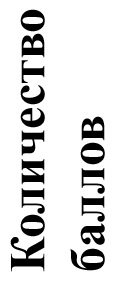 ФИО аттестующегосяОУ, территория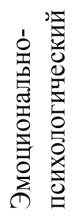 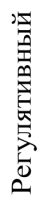 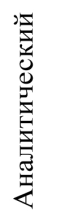 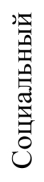 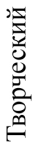 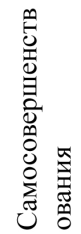 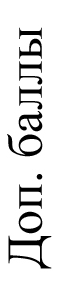 Согласовано:Зам.директора по УР _________А.Е. Приёмщиков«_____» _____________________ 20___г.  Утверждаю:      Директор колледжа _____________Т.Н Кузнецова«______»_________________20____г.№ФИО Должность Предметная область Дата последней аттестации /категория Примерная дата подачи заявленияПримерная дата подачи заявленияПримерная дата подачи заявленияПримерная дата подачи заявленияПримерная дата подачи заявления№ФИО Должность Предметная область Дата последней аттестации /категория Год/датаГод/датаГод/датаГод/датаГод/дата